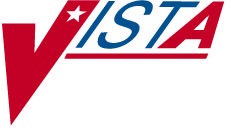 INTAKE AND OUTPUT RELEASE NOTESVersion 4.0April 1997Department of Veterans Affairs Software ServiceClinical Support Product LineIntake and Output Release NotesThe following information summarizes the software enhancements distributed in Intake and Output Version 4.0.The Start/Add/DC IV and Maintenance option supports documentation of intravenous intake via both single and multi-lumen catheters.IV solutions may be titrated using the Adjust Infusion Rate protocol under the Start/Add/DC IV and Maintenance option.The following protocols have been renamed to reflect supported functionality:Care/Maintenance now appears as Care/Maintenance/Flush.Solution: Replace/DC/Convert is now known as Solution: Replace/DC/Convert/Finish SolutionData may be entered and printed for all patients on a unit, selected rooms, and for an individual patient.The output for any Output Type (e.g., urine, drainage) may be entered as a numeric value or an estimated value of small, medium, or large.The flush function (under Start/ADD/DC IV and Maintenance) was abbreviated by eliminating the prompt that documented the amount of solution used in flushing the catheter. The ML's FLUSH prompt (in the option, Shift Starting Hour and Other Parameters [GMRY NURSHIFT]) used to enter the flush's default value was removed.After entering an output, the user may enter additional outputs without exiting the option.April 1997	Intake and Output V. 4.0 Release Notes	1Release Notes2	Intake and Output V. 4.0 Release Notes	April 1997